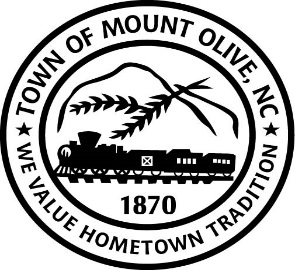 REGULAR BOARD MEETING AGENDAMONDAY, APRIL 12, 2021114 EAST JAMES STREET7:00 P.M.I.       	 CALL TO ORDER - 	 Invocation 	 Pledge of Allegiance – Boy Scout FloresII. 	ROLL  CALL – III. 	READ CONFLICT OF INTEREST STATEMENT -	In accordance with the State Government Ethics Act, it is the duty of every	Member of the Mount Olive Board of Commissioners to avoid both conflicts of interest and appearances 	of conflict.	Does any member of the Board of Commissioners have any known conflict of interest or appearance of 	conflict with respect to any matters coming before the Board of Commissioners today?	If so, please identify the conflict or appearance of conflict and refrain from 	any undue participation in the particular matter involved.IV. 	APPROVAL OF PUBLISHED AGENDA (*Motion/Second-Roll Call)V. 	APPROVAL OF MINUTES (*Motion/Second-Roll Call)	a. March 1, 2021 Meeting.VI. 	PUBLIC FORUM	Speakers must state name, address, phone number and hold comments to maximum of three minutes.VII.       ACTION MEMOS (*Motion/Second-Roll Call)             	04-16 – 	Consider Approval of the Following Properties to Declare Them a Public Health Nuisance:317-319 Oliver Street418 East Nelson Street	04-17 –                                                                                                                                                	Consider Approval of Resolution Authorizing Mayor Kenneth Talton as Certified Official ,Project    	Budget Ordinance and  Authorizing Execution of Grant Documents for CDBG Neighborhood 	Revitalization Grant Number 19-C-3131 in the amount of $750,000.00. 	04-18 –                                                                                                                                        	Consider Approval of Police Citizen Advisory Committee	A.N. Martin	Steve Martin	Latashia Williams	Sean Simpson	Sam Platt           Mary Denning	04-19 –	Consider Approval of Resolution in Support of the NC Pickle Festival 2021	04-21 –                                                                                                                                             	Consider Approval of Resolution to Approve of Engagement Letter and Audit Contract for S. Preston  	Douglas & Associates, LLP.	04-22 –                                                                                                                                                                                               	Consider Approval of Resolution Regarding State Retention Policy (Link is listed below)		https://archives.ncdcr.gov/media/807/open             04-23 –                                                                                                                                                                                         	Attorney Carroll Turner will present a petition requesting annexation of real property for location of Tractor 	Supply Company	04-24 –                                                                                                                                                                                  	Attorney Carroll Turner will present a petition for annexation of real property belonging to Danny & Tammy 	Keel.IX.         TOWN MANAGER’S REPORTX.     	MAYOR AND BOARD OF COMMISSIONERS REPORTSADJOURN